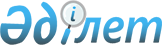 О внесении изменения в решение Усть-Каменогорского городского маслихата от 31 марта 2016 года № 2/3-VI "О дополнительном регламентировании порядка проведения собраний, митингов, шествий, пикетов и демонстраций в городе Усть-Каменогорск"
					
			Утративший силу
			
			
		
					Решение Усть-Каменогорского городского маслихата Восточно-Казахстанской области от 25 октября 2019 года № 49/5-VI. Зарегистрировано Департаментом юстиции Восточно-Казахстанской области 6 ноября 2019 года № 6258. Утратило силу - решением Усть-Каменогорского городского маслихата Восточно-Казахстанской области от 30 июля 2020 года № 59/3-VI
      Сноска. Утратило силу - решением Усть-Каменогорского городского маслихата Восточно-Казахстанской области от 30.07.2020 № 59/3-VI (вводится в действие по истечении десяти календарных дней после дня его первого официального опубликования).

      Примечание ИЗПИ.

      В тексте документа сохранена пунктуация и орфография оригинала.
      В соответствии со статьей 10 Закона Республики Казахстан от 17 марта 1995 года "О порядке организации и проведения мирных собраний, митингов, шествий, пикетов и демонстраций в Республике Казахстан", с подпунктом 15) пункта 1 статьи 6 Закона Республики Казахстан от 23 января 2001 года "О местном государственном управлении и самоуправлении в Республике Казахстан", Усть-Каменогорский городской маслихат РЕШИЛ:
      1. Внести в решение Усть-Каменогорского городского маслихата от 31 марта 2016 года № 2/3-VI "О дополнительном регламентировании порядка проведения собраний, митингов, шествий, пикетов и демонстраций в городе Усть-Каменогорск" (зарегистрировано в Реестре государственной регистрации нормативных правовых актов за номером 4482, опубликовано в Эталонном контрольном банке нормативных правовых актов Республики Казахстан в электронном виде 25 апреля 2016 года) следующее изменение:
      пункт 2 приложения к указанному решению изложить в следующей редакции:
      "2. Места проведения митингов и собраний: площадь Республики, Амфитеатр, парк "Металлург", запасное поле стадиона "Восток", площадка на Комсомольском острове в районе "Экодома", площадка перед административным зданием по улице Горького, 11А (село Меновное).".
      2. Настоящее решение вводится в действие по истечении десяти календарных дней после дня его первого официального опубликования.
					© 2012. РГП на ПХВ «Институт законодательства и правовой информации Республики Казахстан» Министерства юстиции Республики Казахстан
				
      Председатель сессии

О. Тлеукенов

      Секретарь городского маслихата

А. Светаш
